Tehtävät loman ajaltaLuokanvalvoja/rehtori hyväksyy lomasi, kun olet ensin selvittänyt tehtäväsi.			nimi________________________________luokka___________loman ajankohta _________ - __________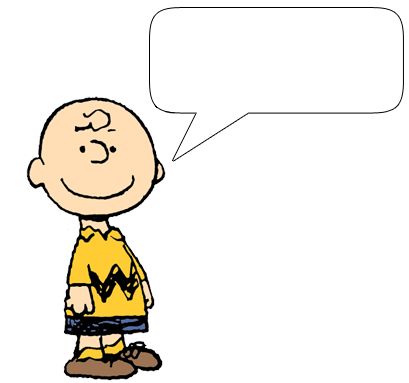 Luokanvalvojan kuittaus (lomat 1-5 päivää)________________________________________Rehtorin kuittaus (lomat yli 5 päivää)________________________________________OppiaineTehtävätOpettajan kuittausÄidinkieliRuotsiEnglantiMatematiikkaFysiikka/kemiaBiologia/maantietoTerveystietoUskonto/ETHistoria/Yhteiskuntao.MusiikkiKuvataideKäsityöLiikuntaKotitalousOppilaanohjausValinnainenValinnainenValinnainen